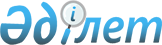 О внесении изменений в приказ Председателя Налогового комитета Министерства финансов Республики Казахстан от 23 января 2006 года N 25 "Об утверждении формы и правил представления Расчета по исчисленным, удержанным (начисленным) и перечисленным суммам обязательных пенсионных взносов, начисленным и перечисленным суммам социальных отчислений"
					
			Утративший силу
			
			
		
					Приказ Председателя Налогового комитета Министерства финансов Республики Казахстан от 21 декабря 2006 года N 649. Зарегистрирован в Министерстве юстиции Республики Казахстан 25 января 2007 года N 4526. Утратил силу приказом Министра финансов Республики Казахстан от 23 декабря 2008 года N 603



      


Сноска. Утратил силу 


 приказом 


 Министра финансов РК от 23.12.2008 N 603 (порядок введения в действие см. 


 п. 4 


).



      В соответствии с 
 Кодексом 
 Республики Казахстан "О налогах и других обязательных платежах в бюджет" (Налоговый кодекс) и Законами Республики Казахстан "
 О пенсионном обеспечении 
 в Республике Казахстан" и "
 Об обязательном социальном страховании 
", 

ПРИКАЗЫВАЮ

:




      1. Внести в 
 приказ 
 Председателя Налогового комитета Министерства финансов Республики Казахстан от 23 января 2006 года N 25 "Об утверждении формы и правил представления Расчета по исчисленным, удержанным (начисленным) и перечисленным суммам обязательных пенсионных взносов, начисленным и перечисленным суммам социальных отчислений" (зарегистрированный в Реестре государственной регистрации нормативных правовых актов за N 4086, опубликованный в "Юридической газете" 31 марта 2006 года N 56-57), следующие изменения:



      1) в Правилах представления Расчета по исчисленным, удержанным (начисленным) и перечисленным суммам обязательных пенсионных взносов, начисленным и перечисленным суммам социальных отчислений, утвержденных указанным приказом:



      в пункте 1 слова "и на основе патента" заменить словами ", на основе упрощенной декларации и патента";



      пункт 8 изложить в новой редакции:



      "8. При заполнении соответствующих строк Расчета индивидуальными предпринимателями, осуществляющими деятельность в соответствии с 
 Законом 
 Республики Казахстан "О частном предпринимательстве" в виде совместного предпринимательства, указывается общая по всем участникам совместного предпринимательства сумма заявляемого дохода для исчисления обязательных пенсионных взносов, сумма дохода, для исчисления социальных отчислений, а также сумма обязательных пенсионных взносов и социальных отчислений, подлежащих перечислению.";



      подпункт 1) пункта 10 изложить в новой редакции:



      "1) в строках 201.04.001А, 201.04.001В, 201.04.001С указывается заявляемый доход за 1, 2 и 3 месяцы отчетного периода соответственно. Заявляемым доходом является доход, определяемый самостоятельно индивидуальным предпринимателем, адвокатом и частным нотариусом для исчисления обязательных пенсионных взносов в накопительные пенсионные фонды в свою пользу.



      В строке 201.04.001D указывается заявляемый доход за отчетный период, определяемый как сумма строк 201.04.001А, 201.04.001В, 201.04.001С.



      В строке 201.04.001Е указывается заявляемый доход с начала года, определяемый как сумма строк 201.04.001D Расчета отчетного периода и 201.04.001Е Расчета за предыдущий отчетный период;";



      в подпункте 3) пункта 10 слова "6G" заменить словами "6F";



      2) форму Расчета по исчисленным, удержанным (начисленным) и перечисленным суммам обязательных пенсионных взносов, начисленным и перечисленным суммам социальных отчислений, утвержденную указанным приказом, изложить согласно приложению к настоящему приказу.




      2. Управлению методологии Налогового комитета Министерства финансов Республики Казахстан (Герун А.В.) направить настоящий приказ на государственную регистрацию в Министерство юстиции Республики Казахстан.




      3. Управлению организационно-финансового обеспечения Налогового комитета Министерства финансов Республики Казахстан (Смагулова Г.А.) принять меры к опубликованию настоящего приказа в средствах массовой информации Республики Казахстан.




      4. Настоящий приказ вводится в действие со дня официального опубликования и распространяется на правоотношения, возникшие с 1 января 2007 года.


      Председатель


      Согласован



      Министр труда и



      социальной защиты населения



      Республики Казахстан



      21 декабря 2006 года 




Приложение                 



к приказу Председателя     



Налогового комитета        



Министерства финансов      



Республики Казахстан       



от 21 декабря 2006 года    



N 649                      

"О внесении изменений      



в приказ Председателя      



Налогового комитета        



Министерства финансов      



Республики Казахстан       



от 23 января 2006 года N 25

                                                            Форма 201.04


Расчет




по исчисленным, удержанным (начисленным) и




перечисленным суммам обязательных пенсионных взносов, 




начисленным и перечисленным суммам




социальных отчислений




(См. бумажный вариант)



					© 2012. РГП на ПХВ «Институт законодательства и правовой информации Республики Казахстан» Министерства юстиции Республики Казахстан
				